ΘΕΜΑ: « Ανακοίνωση τοποθετήσεων Εκπαιδευτικών ΣΜΕΑΕ».Σας γνωρίζουμε ότι με την αρ.15/28-08-2020 πράξη του ΠΥΣΠΕ Φθιώτιδας τοποθετούνται οι παρακάτω εκπαιδευτικοί σε μονάδες ΣΜΕΑΕ ως εξής.                                                                        Η Δ/ΝΤΡΙΑ Π.Ε. ΦΘΙΩΤΙΔΑΣ                                                                              ΧΟΥΛΙΑΡΑ – ΣΙΔΕΡΑ ΠΑΝΑΓΙΩΤΑ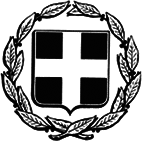 ΕΛΛΗΝΙΚΗ ΔΗΜΟΚΡΑΤΙΑΥΠΟΥΡΓΕΙΟ ΠΑΙΔΕΙΑΣΚΑΙ ΘΡΗΣΚΕΥΜΑΤΩΝ-----ΠΕΡΙΦΕΡΕΙΑΚΗ ΔΙΕΥΘΥΝΣΗΑ/ΘΜΙΑΣ ΚΑΙ Β/ΘΜΙΑΣ ΕΚΠΑΙΔΕΥΣΗΣΣΤΕΡΕΑΣ ΕΛΛΑΔΑΣ-----ΔΙΕΥΘΥΝΣΗ Α/ΘΜΙΑΣ ΕΚΠ/ΣΗΣ ΦΘ/ΔΑΣΠΥΣΠΕ ΦΘΙΩΤΙΔΑΣTαχ. Δ/νση:	Θερμοπυλών 60Τ.Κ. – Πόλη:	35132ΛαμίαE-mail: dipefth@sch.grE-mail: pyspefth@sch.grΠληροφορίες:	ΖαχάρηςΓεώργιοςΛαμία, 31-08-2020Αρ. Πρωτ.: Φ.11.2/3438Α/ΑΟΝΟΜΑΤΕΠΩΝΥΜΟΑΡ.ΜΗΤΡΣΧ.ΟΡΓΑΝΙΚΗΣΣΧΟΛΙΚΗ ΜΟΝΑΔΑ ΤΟΠΟΘΕΤΗΣΗΣ1ΔΙΑΜΑΝΤΗΣ ΝΙΚΟΛΑΟΣ610550Δ.Σ. ΔΟΜΟΚΟΥΤ.Ε.  Δ.Σ. ΔΟΜΟΚΟΥ2ΛΑΠΑΝΤΖΗ ΕΛΕΝΗ553834Τ.Ε. 23ου Δ.Σ.ΛΑΜΙΑΣΤ.Ε. 22ου Δ.Σ.ΛΑΜΙΑΣ3ΜΑΚΡΟΠΟΥΛΟΥ ΒΑΣΙΛΙΚΗ585710ΔΙΑΘΕΣΗ ΠΥΣΠΕΤ.Ε. 6ου Δ.Σ.ΛΑΜΙΑΣ4ΤΣΑΟΥΣΗΣ ΓΕΩΡΓΙΟΣ585119Τ.Ε. 14ου Δ.Σ.ΛΑΜΙΑΣΤ.Ε. 23ου Δ.Σ.ΛΑΜΙΑΣ